1. Kako se zove najduža stranica pravouglog trouglakatetahipotenuzastranica2. Obim pravouglog trougla čije su katete 18cm i 24cm iznosi:43 cm76 cm72 cm85 cm3. Površina pravouglog trougla čija je hipotenuza 17cm, a kateta 15 cm iznosi: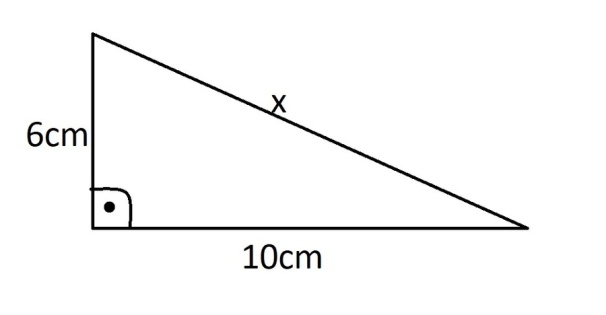 4. Dužina nepoznate stranice sa date slike iznosi:974√342√34 ​5. Površina pravougaonika je 192 cm². Izračunaj dužinu dijagonale ako je dužina jedne njegove stranice 12 cm.6. Stranica kvadrata je 8cm. Dužina njegove dijagonale je:8√2 ​ cm4 cm8 cm4√2 cm7. Ako je obim kvadrata 24√2 ​tada je njegova površina :854567728. Osnovica jednakokrakog trougla je 16 cm, a krak 17 cm. Površina tog trougla iznosi:130cm²123 cm²140 cm²120 cm²9. . Površina jednakostraničnog trougla iznosi 25√3 cm² tada je njegov obim:75√3 cm8 cm45√3 cm30 cm10. Poluprečnik opisane kružnice oko kvadrata iznosi 6 cm, tada je njegova površina:27cm²24 √ 2 cm²27cm²72cm²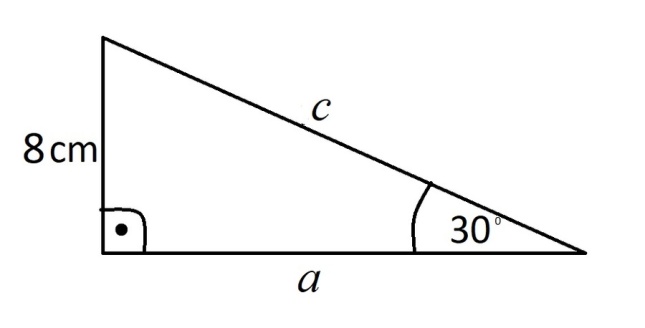 11. Na osnovu date slike odredi dužine nepoznatih stranica pravouglog trougla.a=8√3; c=16a=4; c=4√3 ​a=8; c=16a=6; c=5√3 ​12. Obim romba je 80 cm, a dužina jedne njegove dijagonale je 24 cm . Izračunaj površinu tog romba.5687454813. Duža osnovica jednakokrakog trapeza iznosi 40cm. Njegov krak je 20 cm , a visina 16 cm . Površina tog trapeza iznosi :654448345432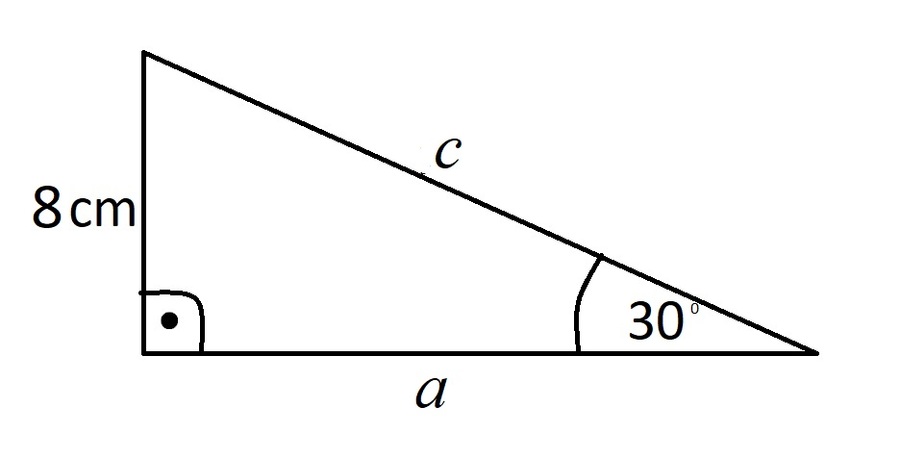 14. Obim trapeza sa slike iznosi:38√222+8√2 ​11+43√2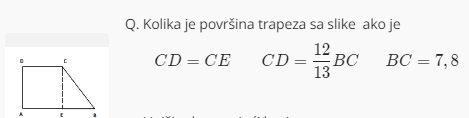 15. .68,6162,6464,3560,61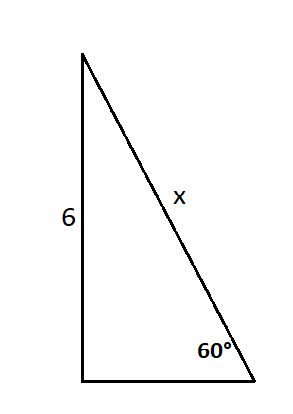 16. Gužina stranice x sa slike iznosi:10124√35√3